S2 Fig. Additional scanning electron images of the epithelium surface (A,B) and cross sections (C,D) of the CCA used in our microsensor studies that are not depicted in Fig. 1a.  A) 1611x, B) 6442x, C) 3221x, D) 7813x.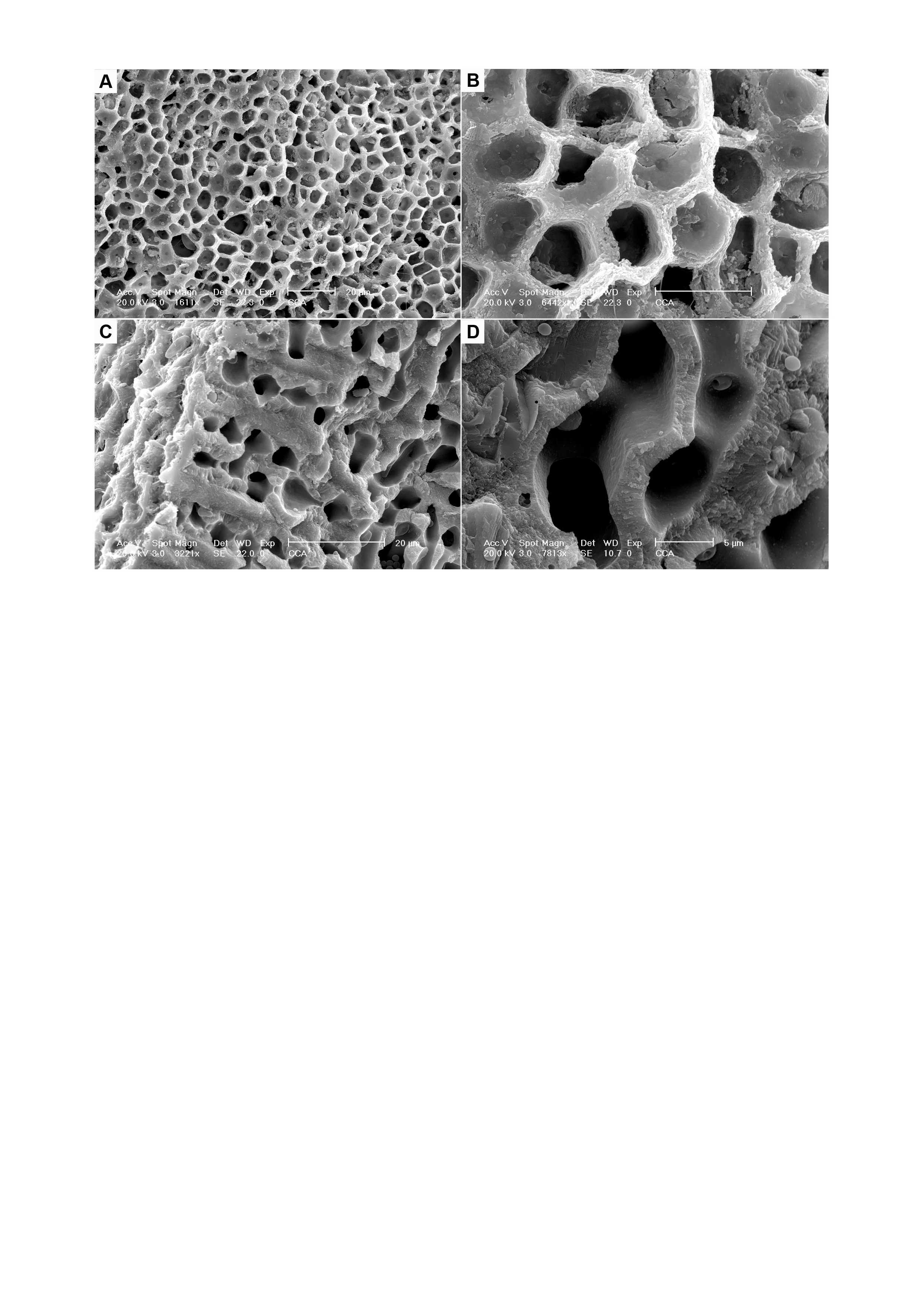 